Мастер класс для воспитателейДекор горшка – «Морковка»Автор – Богатырёва Жанна Хасановна д/с № 27 г. ЧеркесскКонечно, для каждого растения в уголке природы нужен горшок. Его, безусловно, можно купить в магазине, посадить цветок и оставить в таком виде, но можно придумать для каждого горшка оригинальный декор. Немного усердия и самые простые материалы помогут превратить обыкновенный горшок или даже жестяную банку в забавный разноцветный контейнер для комнатного растения. Он сохранит атмосферу лета, а его яркие, полные жизни цвета осветят детские уголки  природы даже зимой.Вам понадобятся: Горшок  (картонные бобины из под пряжи)
Макетный нож 
Акриловые краски 
Старая тарелка или поднос, чтобы смешивать на нем краски 
Скотч 
Художественный лак Бумага белаяСамоклеющая бумага разных цветов.Клей ПВА. Яркие ленточки из тканиОписание работы.1.Подклеить донышко сначала скотчем.2. Расскрасить акриловыми красками бумагау яярко оранжевым цветом.3.Обклеить основу приготовленной бумагой оснрову (горшок) и обрезать концы.4. Тонкой кисточкой нанести детали (глаза, нос, рот).5 После высыхания красок лучше всего покрыть всю поверхность художественным лаком.6.С помощью ленточек декорируем «морковку» - завязываем в виде бантика.Совет: напишите на горшке название растения, которое вы в него посадите. С одной стороны, очень изящный декоративный прием, с другой - никогда не спутаете с другим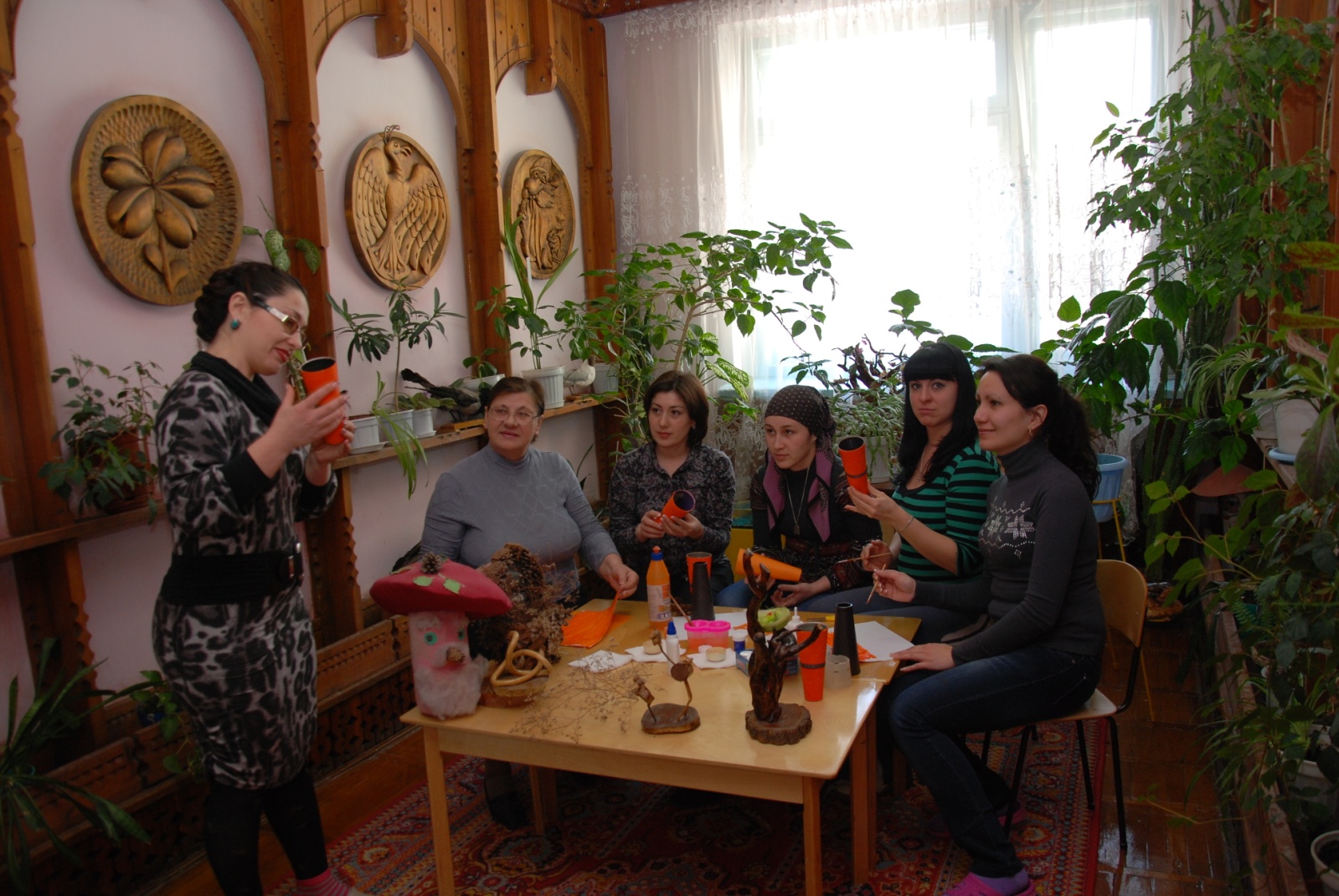 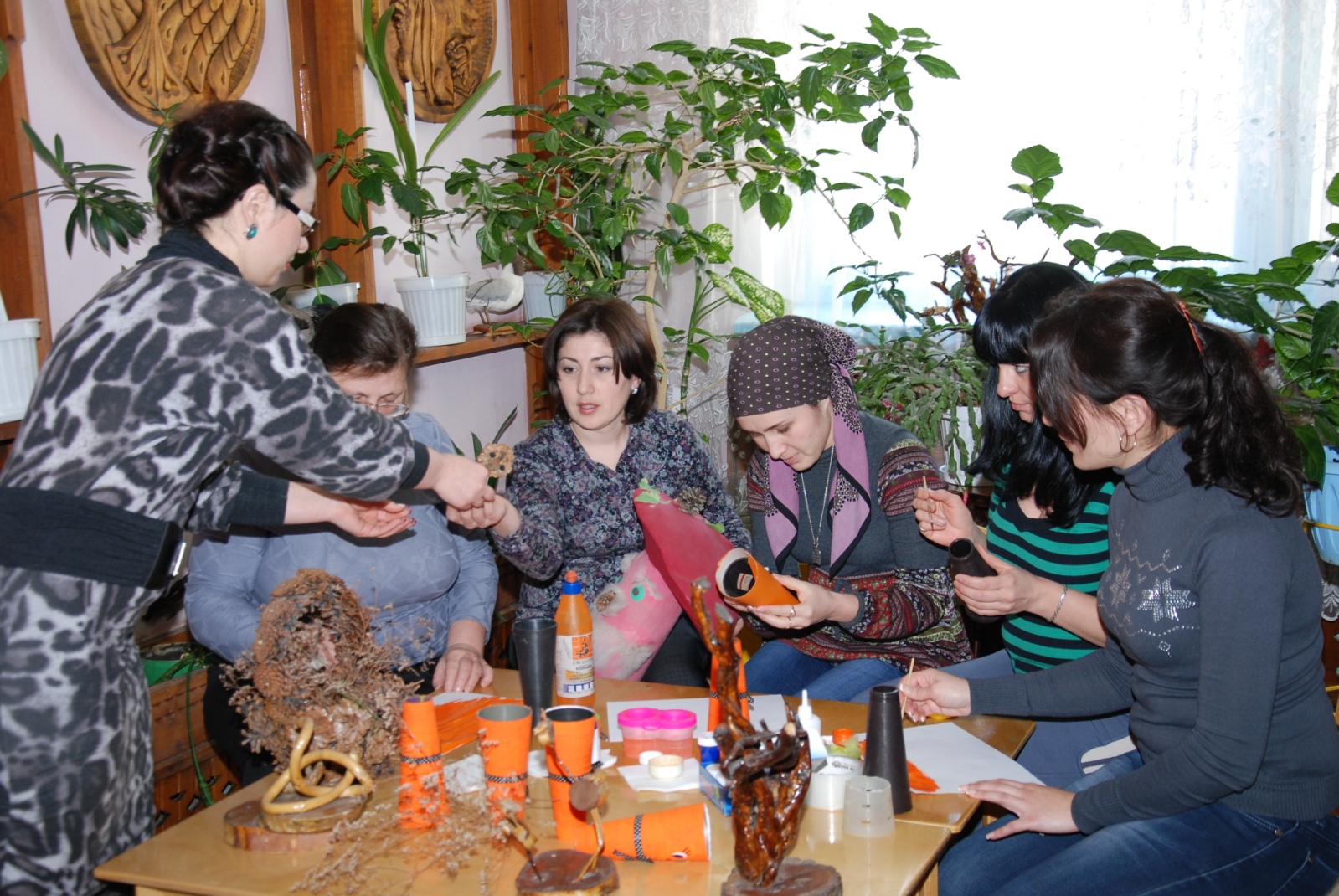 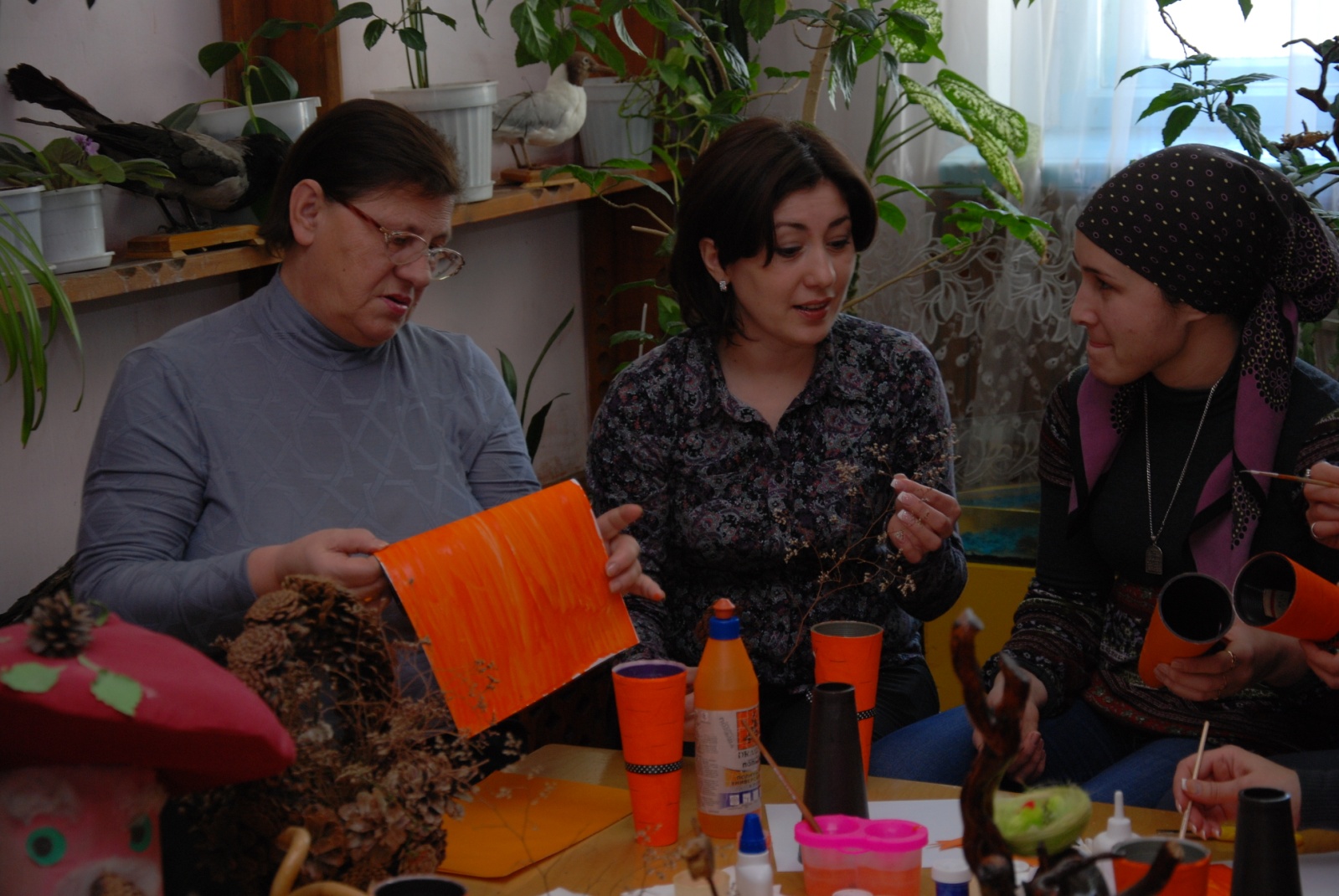 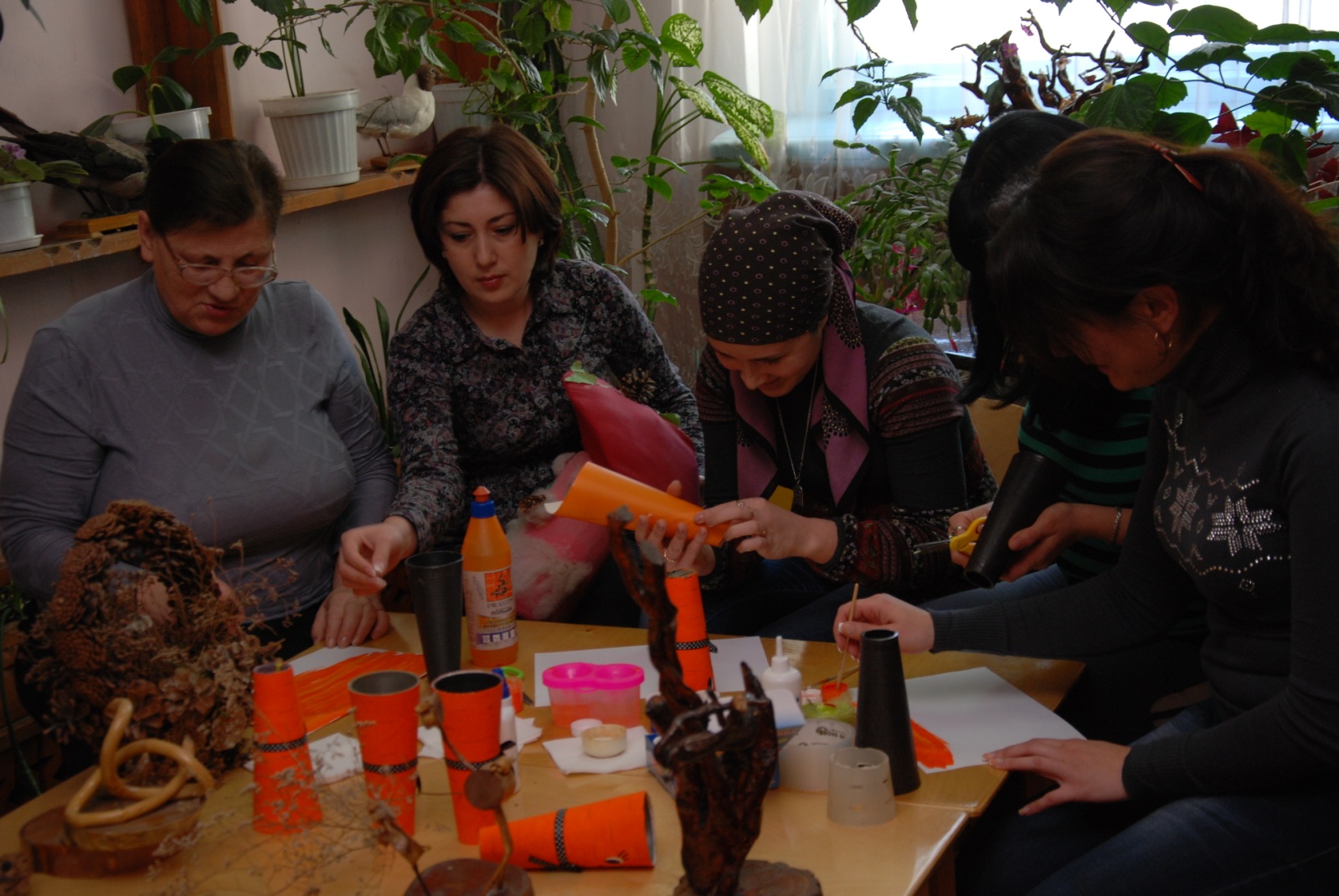 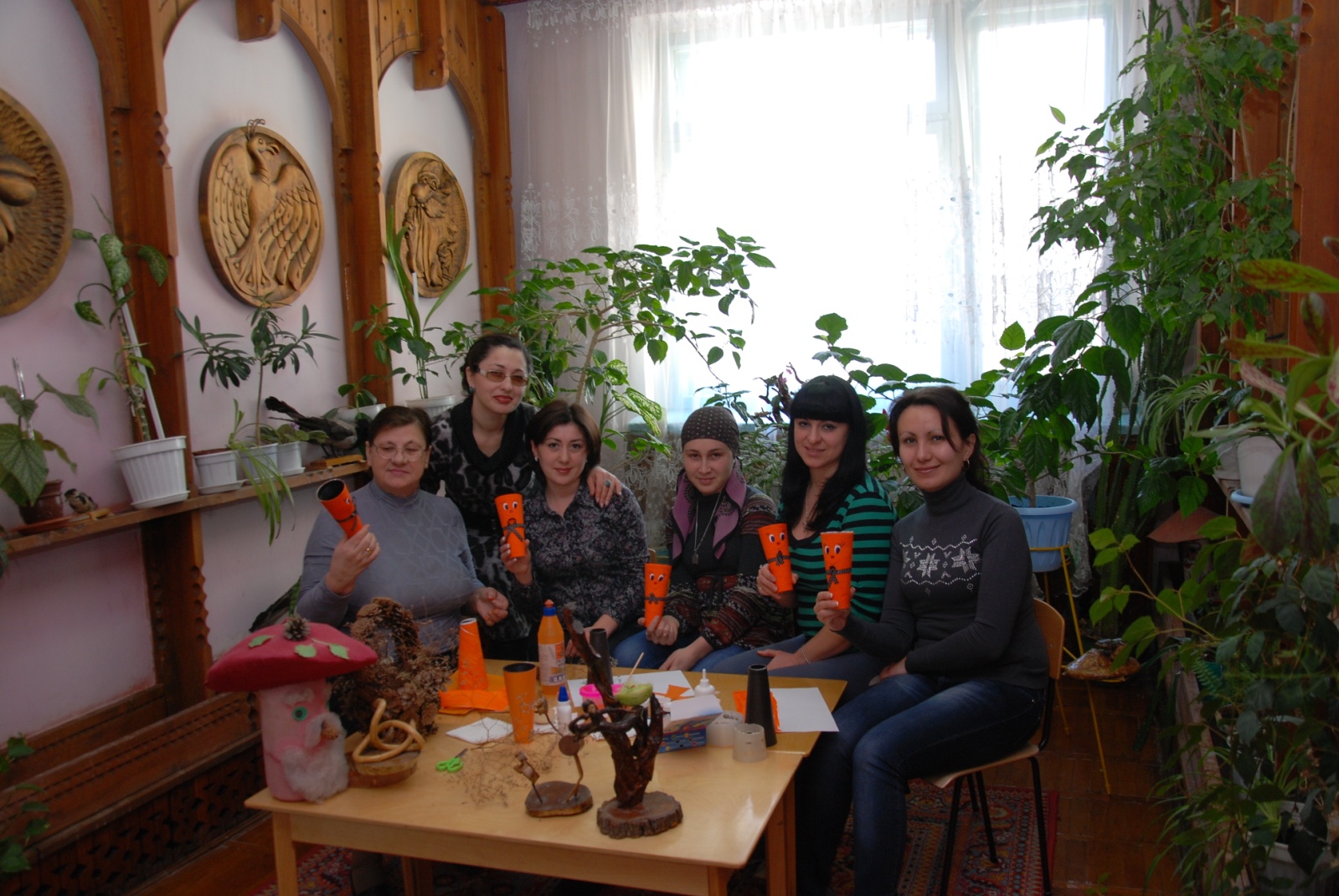 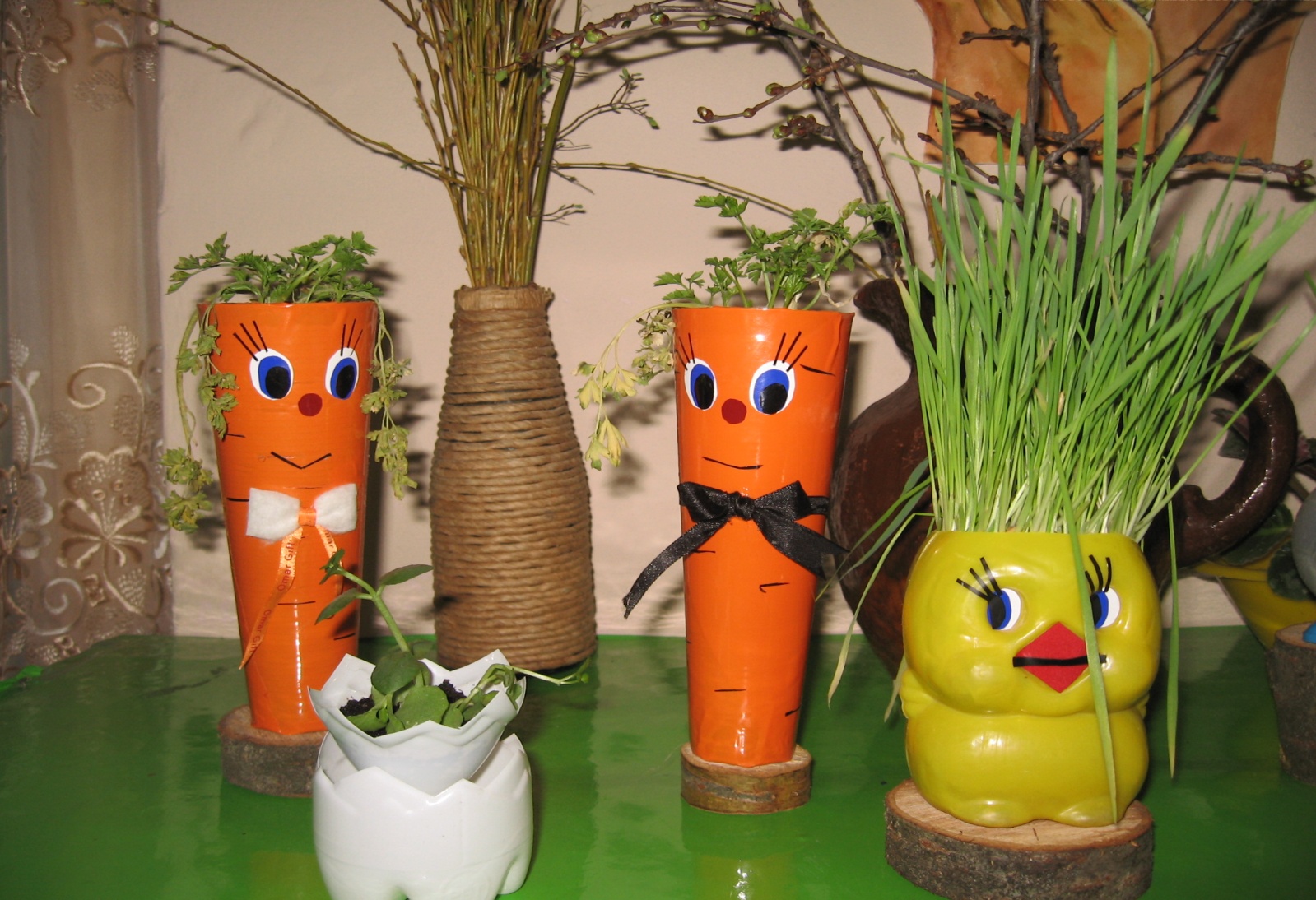 